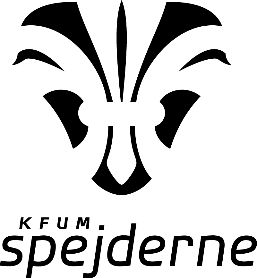 Pressemeddelelse den dato og årstal:
KFUM-Spejderne bød det nye år velkommen med nytårsparade  Med levende fakler og faner gik KFUM-Spejderne i bynavn dato nytårsparade i forbindelse med gudtjeneste i navn på kirke.De grønne uniformer fyldte i gadebilledet, da KFUM-Spejderne og navn på den lokale kirke i samarbejde bød 20xx velkommen med nytårsparade og gudstjeneste. Paraden startede ved spejderhytten og sluttede 15 min. senere ved kirken, hvor gudstjenesten tog over.Kom gerne med et citat a la: ”Nytårsparaden er en fin tradition, hvor vi i samarbejde med kirken markerer årsskiftet. Med paraden vil vi gerne vise og invitere lokalområdet ind i vores fællesskab”, fortæller gruppeleder xxx.Dagen sluttede med kirkekaffe for både spejdere og andre deltagere i gudtjenesten i menighedshuset. Her var det også tid til uddeling af årsstjerner. Børnene får et mærke der viser, hvor mange år de har været spejdere.Kom og se, om spejder er noget for dig

Første spejdermøde i det nye år er xxxx, hvor alle børn er velkomne til at komme forbi og prøve at være spejdere for en aften, fortæller gruppeleder xxx. ”Der er altid plads til flere, som har lyst til at være med i et meningsfuldt fællesskab. Hos os er alle velkomne”, lyder det fra gruppelederen. Har du lyst til at prøve at være spejder, kan du tilmelde dig via mail xxx@mail.dk eller ringe til gruppeleder xxxxx på xxxx xxxx.  